( เอกสารหมายเลข 3 )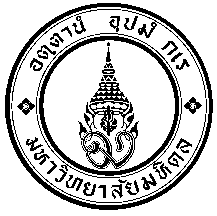 ประกาศ....................................(ชื่อหน่วยงาน).................................................เรื่อง   ประกาศผลผู้ชนะการจัดซื้อจัดจ้างหรือผู้ได้รับการคัดเลือก และสาระสำคัญของสัญญาหรือข้อตกลงเป็นหนังสือประจำไตรมาสที่.......... (เดือน...........................พ.ศ........ ถึง เดือน...........................พ.ศ........)----------------------------------------	ตามพระราชบัญญัติการจัดซื้อจัดจ้างและการบริหารพัสดุภาครัฐ พ.ศ. 2560 มาตรา 66 วรรคหนึ่ง ประกอบมาตรา 98 บัญญัติให้หน่วยงานของรัฐประกาศผลผู้ชนะการจัดซื้อจัดจ้างหรือผู้ได้รับการคัดเลือก และสาระสำคัญของสัญญาหรือข้อตกลงเป็นหนังสือ ในระบบเครือข่ายสารสนเทศของกรมบัญชีกลางและของหน่วยงานของรัฐ ตามหลักเกณฑ์และวิธีการที่กรมบัญชีกลางกำหนด นั้น	........................... (ชื่อหน่วยงาน)........................... จึงขอประกาศผลผู้ชนะการจัดซื้อจัดจ้างหรือผู้ได้รับการคัดเลือก และสาระสำคัญของสัญญาหรือข้อตกลงเป็นหนังสือ ตามเอกสารแนบท้ายประกาศฉบับนี้						ประกาศ ณ วันที่..........เดือน................................พ.ศ..........							..................................................							(................................................)							.................................................